Program for Juniorerne 2. halvår 2020 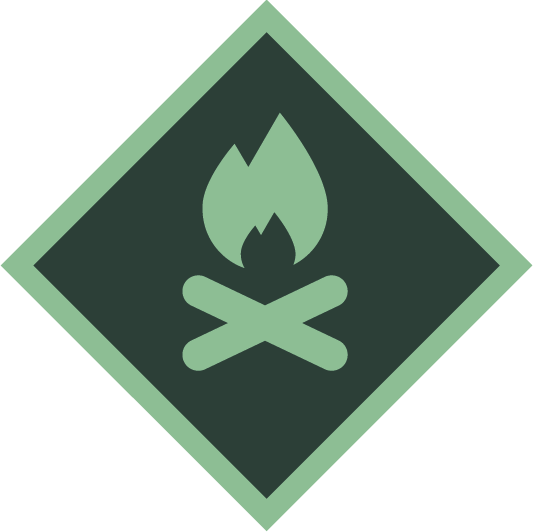 Man 10. aug.	Fælles oprykningsaften med uddeling af årsstjerner				Bemærk: mødet denne aften er fra 18.00 – 19.30Man 17. aug.	TeambuildingMan 24. aug.	Patruljedeling. Derefter øksebevis + Besnøringer og knobMan 31. aug.	Øksebevis + Besnøringer og knobTirs 1. sep.	DYT Banko ved Hvirring KirkeSøn 6. sep.	Friluftsgudstjeneste i Bålhytten på SpejdergårdenMan 7. sep.	Vi byggerLør 12. sep.	SpejderhjælpsdagMan 14. sep.	Kan det brænde? + Hvor skal vi hen?Man 21. sep.	Op på det store lærredMan 28. sep.	Kan det brænde? + Hvor skal vi hen?Man 5. okt.	Bilka-løb		Bemærk: mødet denne aften er i Bilka VejleMan 12. okt.	Intet møde pga. efterårsferienMan 19. okt.	Det kan ske at det kniver med gaflerneMan 26. okt.	Det kan ske at det kniver med gaflerneMan 2. nov.	NattesynMan 9. nov.	Sælge julekalendere	Bemærk: mødet denne aften er fra kl. 18.00 – 20.00	Fre-søn 13-15. nov.	Juniorlejr		Man 16. nov.	Intet møde, da vi lige har været på lejr	Man 23. nov.	LEGOMan 30. nov.	Forberede Lucia	Bemærk: mødet denne aften er ved Hvirring Kirke.Man 7. dec.	Intet møde pga. LuciaTirs 8. dec.	Lucia i Hvirring KirkeMan 14. dec.	Årets sidste store løbMan 4. jan.	Første møde efter juleferienVi holder Juniortropsmøde hver mandag fra kl. 19.00 - 20.30HUSK at melde afbud til en af lederne hvis der er en aften du ikke kan komme  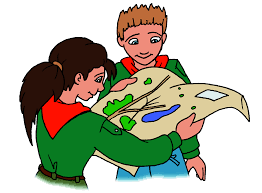 Dan:        28 60 16 73	Trine:       25 39 31 69Daniel          Michael       Casper M      Morten Høj Kasper H      Rasmus      Andreas        MikkelFreja            Mia            Oskar